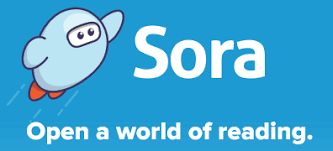 With Sora, students and staff can access a large collection of ebooks and audiobooks for independent, recreational, or teacher-assigned reading. Books are age appropriate. Students can read or listen to these books using a Chromebook, desktop computer, or personal mobile device.To Download and set up App	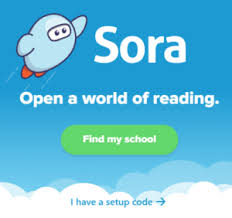 Download the app: Sora, by OverdriveClick on Find my school ACEN Member collection is our schoolIf you cant find it hit My school isnt listed and type in ACEN.Select your school- ACEN Member CollectionClick on Sign in using ACEN Member Collection, which is your school computer user name and password.To use on the webGo to https://soraapp.com/welcome and follow the same instructions above.You are ready to look for your first book!!!!!You can click on the magnifying glass in the top left corner to type in a title or author.Or you can click on the collections tab and look through the different types of books on offer. You can borrow up to 3 books at a time. You can even place holds on books that are checked out. Enjoy our new ELibrary  Mrs Michelle Philpott / Teacher Librarianmichelle.philpott@mn.catholic.edu.au